ÖĞRENCİYE EBA ŞİFRESİ ALMAÖğretmen girişi yapılır ve tek kullanımlık şifre oluşturulur.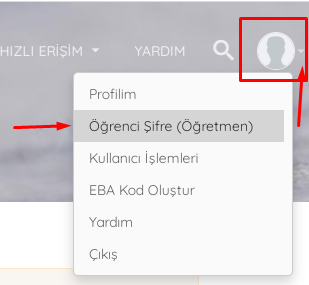 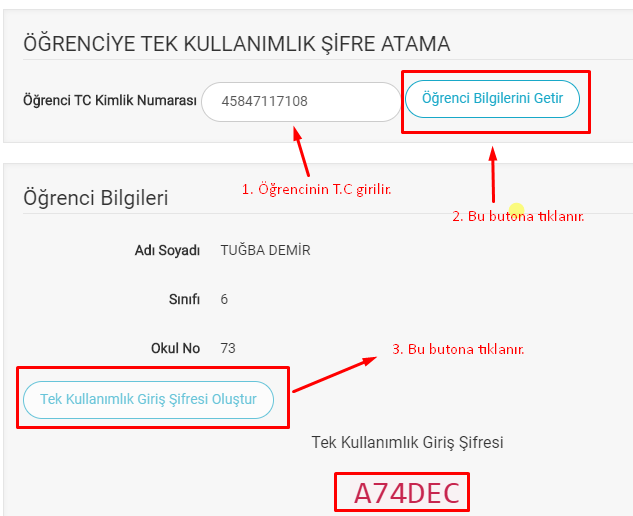 Tek kullanımlık şifre oluşturulduktan sonra öğrenci bilgileri ile giriş yapılır.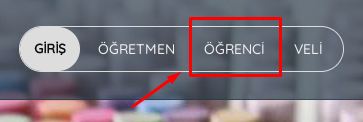 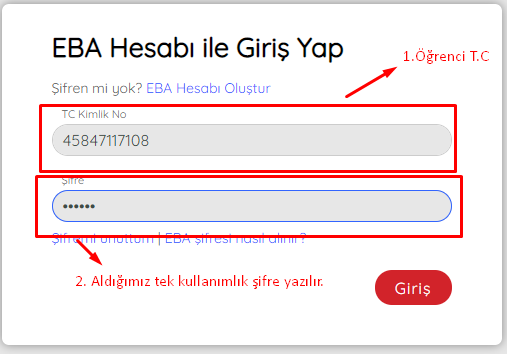 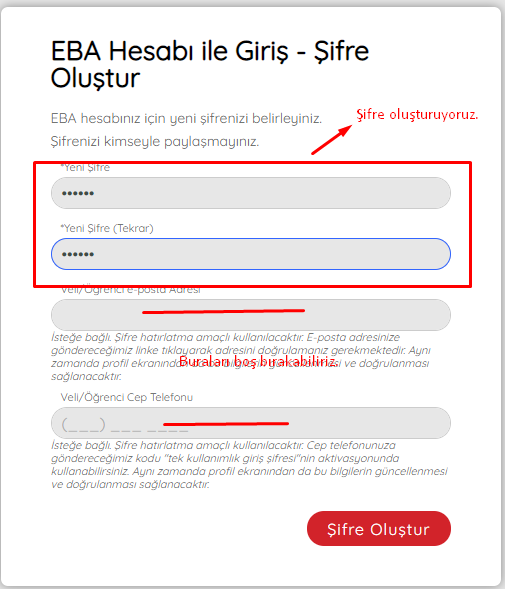 